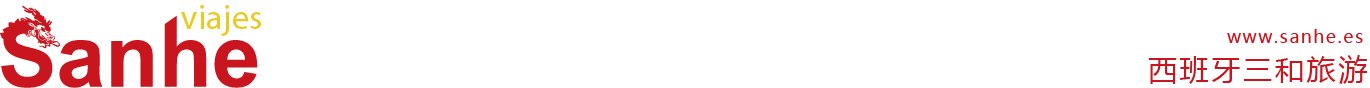 【西语团】马德里出发｜托莱多1日游，多种游览模式！西英双语导游行程单行程安排费用说明其他说明产品编号YRY1643234200jn出发地马德里目的地行程天数1去程交通汽车返程交通汽车参考航班无无无无无产品亮点无无无无无产品介绍托莱多托莱多托莱多托莱多托莱多D1D1行程详情托莱多一日游带您到托莱多享受独特的体验，并以自己最喜欢的方式进行游览，这次旅行包括往返大巴和与当地导游的徒步游览（所有套餐都有）将会提供必要的信息，以便之后自己游览时可以知道并能够发现托莱多的主要角落景点。用餐早餐：X     午餐：X     晚餐：X   住宿无费用包含费用包含费用包含费用包含费用不包含- 不含早午餐- 不含早午餐- 不含早午餐退改规则预订成功后不退不改